27.10.2021МДК.01.01 Розничная торговля непродовольственными товарами (4 часа)Тема: «Характеристика ассортимента изделий из пластических масс»Задание 1.  Ознакомится с теоретическим материаломЗадание 2.  Составить опорный конспектПластические массы – это материалы на основе синтетических полимеров, которые способны формоваться в изделия в расплавленном состоянии и сохранять приданную форму после охлаждения. В состав пластмасс входят полимеры, а также наполнители, пластификаторы, стабилизаторы, красители и др.Комплекс ценных свойств, присущих пластическим массам, позволяет использовать их для изготовления различных товаров народного потребления и конструкций, отличающихся сочетанием таких свойств, как прочность, легкость, универсальность, эстетичность, дешевизна и др. Ряд изделий изготавливается целиком из пластмасс, во многих случаях пластмассы используются в сочетании с другими видами материалов (древесиной, металлами, стеклом, керамикой и др.)По функциональному назначению хозяйственные товары из пластмасс делятся на следующие группы:посудохозяйственные изделия;изделия для ванной и туалета;изделия для сада и огорода;бытовая мебель и предметы для интерьера жилых помещений;для упаковки пищевых продуктов и пищевых веществ.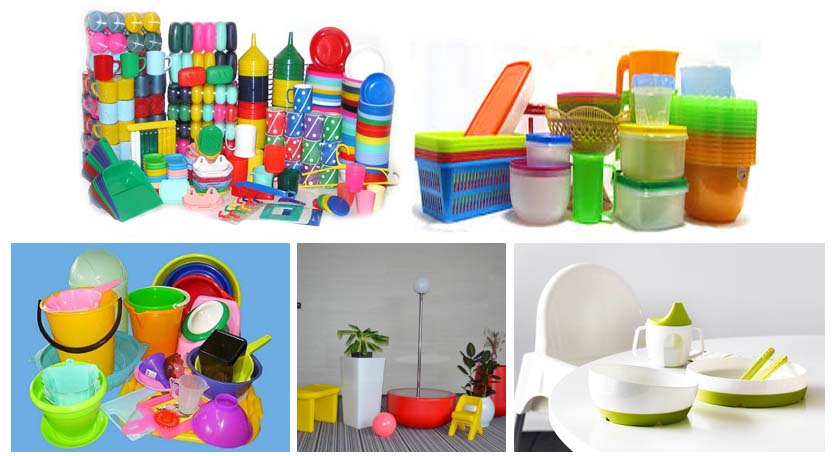 1)Посудохозяйственные изделия – изготавливают из определенных видов пластмасс, указанных в стандартах, с учетом свойств, контактирующих с ними веществ.По назначению делят на:Изделия, контактирующие с пищевыми продуктами, делят на три группы:- изделия для сыпучих пищевых продуктов объединяют штучную и комплектную посуду для хранения и дозировки крупы, муки, соли, специй, макаронных изделий и др. (банки хозяйственные, сахарницы, стаканы мерные, перечницы, солонки, чайницы, вазы для конфет, печенья, хлебницы и др.);- изделия для холодных пищевых продуктов, к которым относятся: штучная или комплектная посуда для хранения и подачи на стол пищи жидкой и твердой консистенции (для жидких продуктов– бидоны, бутыли, кувшины, компотницы, молочники, сливочники, соусницы, фляги, ковши, рюмки, стаканы, чашки, кружки; для про нежидкой консистенции – бутербродницы, блюда, тарелки, контейнеры для яиц и хлеба, селедочницы, салатники, сырницы, корзины, коробки, лотки); кухонные принадлежности (разделочные доски, кремосбивалки, скалки, ложки, вилки, терки, фруктомойки, соковыжималки и др.);- изделия для горячих пищевых продуктов (чайники, кофейники, дуршлаги, тарелки, кружки, чашки, миски, супницы, наборы и сервизы).1.2.   Изделия, не контактирующие с пищевыми продуктами, имеют название «прочие изделия хозяйственного обихода». В их ассортимент входят щетки, губки для мытья полов, посуды, корзины для бумаг, совки для мусора, сушилки, подставки для горячих предметов, пылевыбивалки, емкости для хранения, канистры, фляги, тазы, ванны, ведра и др.2) Изделия для ванной и туалета: делят на изделия для монтажа санитарно-технического оборудования (сифоны, трубы, шланги) и принадлежности для санузлов (щетки, ершики, бумагодержатели и др.).3) Изделия для сада и огорода: представлены предметами для сборки урожая (плодосъемники, ягодосборники), для поливки почвы и опрыскивания растений (шланги, лейки, оросители, дождевальники), для хранения (ящики, бочки).4) Бытовая мебель и предметы интерьера жилых помещений: мебель (столы, стулья, тумбочки, шкафчики, табуретки, полки), вазы и кашпо для цветов, карнизы, бордюры и др.5) Для упаковки пищевых продуктов и пищевых веществ: контейнеры для пищевых продуктов различной конструкции, полимерные пакеты, банки, бидоны, ящики.Далее изделия классифицируются по ряду общих признаков, таких, как вид пластмассы, способ изготовления, характер отделки, особенности конструкции и формы, размер, комплектность.По фасону: изделия могут быть круглой, квадратной, овальной, конической, цилиндрической, шарообразной и других форм. Край изделия может быть гладкий или вырезной. Изделия могут быть полые и плоские.По отделке: гладкие, с гравировкой, орнаментом, с рисунком;По размеру: размеры полых изделий определяются в миллилитрах или сантиметрах кубических; размер плоских изделий круглой формы – по диаметру, а овальной и прямоугольной – по длине, ширине, высоте в миллиметрах;По комплектности: изделия делят на штучные, наборы (для туристов, для завтрака), сервизы (чайные, кофейные).Контроль качества, маркировка, хранение изделий из пластических массТребования к качеству, маркировка, хранение изделий из пластических массК качеству изделий из пластмасс предъявляются требования, касающиеся: -состава композиции, используемой для формования,- конструкции изделия, -его внешний вид -соответствия свойств изделия требованиям нормативных документов.Изделия из пластмасс должны быть выполнены из материалов, разрешенных органами здравоохранения, отвечать условиям безопасности, не изменять цвета, запаха и вкуса продуктов. Форма изделий должна быть рациональной, обеспечивать устойчивость изделия, а размеры – функционально оправданы. Изделия должны быть удобными при удержании и переносе, соответствовать эстетическим требованиям.При контроле качества изделий в торговле используют нормативные документы по стандартизации, регламентирующие ряд определенных требований. Не допускается наличие на поверхности изделий грубых дефектов, портящих внешний вид. Все изъяны в зависимости от происхождения делят на дефекты состава, формования и отделки.ДЕФЕКТЫ:К дефектам состава относят инородные включения, пониженную механическую прочность, повышенное водопоглощение.Дефекты формования могут быть самые разнообразные: коробление (искривление формы), трещины, раковины (пустоты), вздутия, сколы, заусенцы, облой (утолщения по месту разъема формы), выступание литника, риски, царапины, следы от выталкивателей, технологические стыки, следы от разъема формы и др.К основным дефектам отделки относят миграцию красителя, нечеткий рисунок, смещение составных частей декора, потерю глянца, растекание красителя.Изделия из пластмасс на сорта не подразделяют. Их от носят к доброкачественным, если на них не обнаружено дефектов или дефекты укладываются в допустимые пределы. В случае наличия хотя бы одного недопустимого дефекта изделие считают недоброкачественным.При контроле качества проверяют, помимо внешнего вида, устойчивость изделий к холодной и горячей воде, мыльно-щелочным растворам, к действию кислот и других реагентов в зависимости от назначения изделий, используя определенные методики испытаний.МАРКИРОВКА:На изделиях, предназначенных для контакта с пищевыми средами, должна быть выполнена маркировка, обозначающая вид продуктов, для которых выпущены изделия: «для сыпучих продуктов», «для горячих продуктов», «для холодных пищевых продуктов», «для непищевых продуктов». Такие обозначения наносят в процессе изготовления изделий.На изделии могут быть обозначены также товарный знак предприятия-изготовителя, реже цена. Маркировку для мелких изделий ставят на коробках, пачках и др.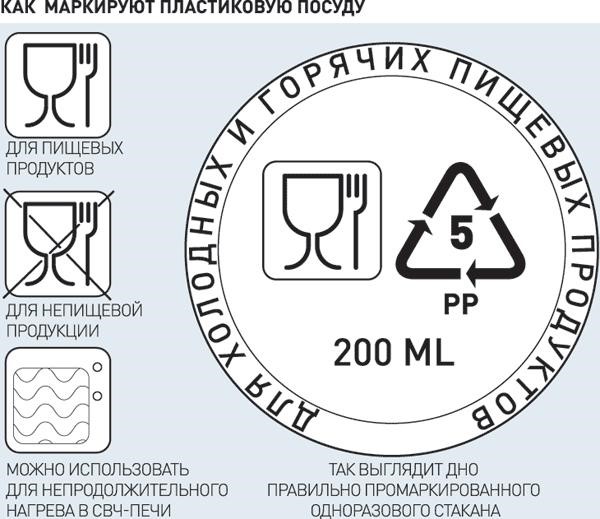 ХРАНЕНИЕ:Длительное хранение изделий, особенно неупакованных, должно производиться в сухих закрытых помещениях на расстоянии не менее одного метра от отопительных приборов. Во влажном помещении изделия могут утратить блеск. Оптимальной для хранения является темпера тура 10-15°С. Повышенные или пониженные температурные режимы могут привести к старению изделий, слипанию пленок, растрескиванию, повышению хрупкости. Хранение изделий на свету часто приводит к изменению их окраски. Рекомендуемая относительная влажность воздуха 55-70%.Задание 3. Выполните проектную работу на тему:«Вредна ли одноразовая пластиковая посуда для окружающей среды»Цель: исследования: выявить, вредна ли одноразовая посуда для человека и окружающей среды.Задачи:изучить историю возникновения одноразовой посуды и узнать, из чего сделана одноразовая посуда;определить причины, по которым пластик стали считать вредным материалом;выяснить, какой вред может принести окружающей среде одноразовая посуда.СОДЕРЖАНИЕ1.ВВЕДЕНИЕ2.ОСНОВНАЯ ЧАСТЬИстория возникновения одноразовой посуды. Из чего сделана пластиковая посуда?2.3. Маркировка одноразовой посудыВлияние одноразовой посуды на окружающую среду3.ВЫВОДЫ (Ваше отношение к одноразовой посуде)Работы сдать до 02.11.2021 olga.venediktova.75@mail.ru